Φύλλο αξιολόγησης Μαθητή για μελέτη Περίπτωσης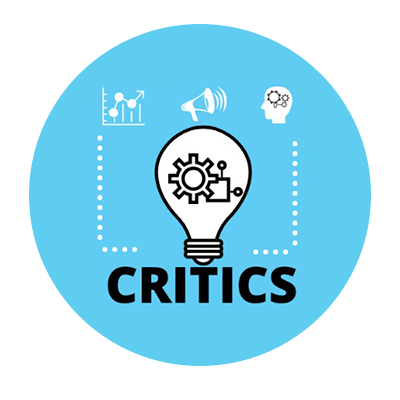 Τίτλος μελέτης περίπτωσηςΌνομα ομάδαςΔιαφωνώ 	Συμφωνώ εντελώς             απόλυτα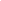   Σχόλια και προτάσεις για βελτίωση1.	Τα επιχειρήματα κέντρισαν το ενδιαφέρον μου για την περίπτωση της μελέτης123452.	Η υπόθεση αναλύθηκε σε βάθος123453.	Η γνώση που αποκτήθηκε ήταν χρήσιμη 123454.	Η παρουσίαση ήταν συνεκτική123455.	Οι λύσεις ήταν καλοσχεδιασμένες123456.	Οι μαθητές μίλησαν ξεκάθαρα123457.	Οι μαθητές ήταν καλά οργανωμένοι123458.	Το προσωπικό στυλ παρουσίασης των μαθητών δημιούργησε ενδιαφέρον123459.	Οι λύσεις παρατέθηκαν καλά1234510.	Γενικά, η παρουσίαση ήταν ενδιαφέρουσα και συναρπαστική12345